		 Yacht Club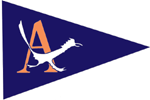 		
		(512) 266-1336					    BOARD OF DIRECTOR’S MEETING					    Date: January 23, 2020MOTIONAll Operating Expenses exceeding $1,500, even those within the approved Operating Budget, require prior Board approval.  Every Capital Expenditure requires prior Board Approval, even if the expenditure is within the approval Capital Expenditure Plan.  NAME OF BOARD MEMBER:  Diane Covert BOARD POSITION: Vice Commodore I  TO: 	  X   I  THAT:The Board of Directors approve $3,000 for Opening Day Brunch and Ceremony expenses. BACKGROUND/PURPOSE OF MOTION:  	The Austin Yacht Club’s seminal Opening Day Brunch and Ceremony is a traditional event opening the sailing season, introducing new board members, recognizing former Commodores and AYC staff, honoring members who have passed and blessing the fleets.NAME OF PERSON(S) WHO WILL CARRY OUT THE MOTION: Commodore with the assistance of the Social CommitteeAMOUNT REQUESTED: $3,000 IS THIS AN OPERATING EXPENSE OR CAPITAL EXPENDITURE?    X   Operating Expense Line Item – Acct #9130 – Opening DaCapital ExpenditureIS THE AMOUNT INCLUDED IN THE CURRENT YEAR BUDGET? 	    X   Yes No 	 HAVE/WILL MULTIPLE BIDS BE OBTAINED?              X   Yes 	 No